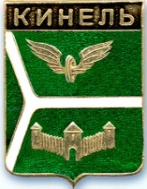 ДУМА ГОРОДСКОГО ОКРУГА КИНЕЛЬСАМАРСКОЙ ОБЛАСТИ. Кинель ул.Мира, 42а                                             тел. 2-19-60, 2-18-80РЕШЕНИЕОб исполнении бюджетагородского округа КинельСамарской области за 2019 годЗаслушав и обсудив годовой отчёт об исполнении бюджета городского округа Кинель Самарской области за 2019 год, Дума городского округа Кинель Самарской областиРЕШИЛА:1. Утвердить годовой отчёт об исполнении бюджета городского округа Кинель Самарской области за 2019 год по доходам в сумме 937029 тыс. руб., по расходам в сумме 905340 тыс. руб. с превышением доходов над расходами в сумме 31689 тыс. руб.2. Утвердить следующие показатели годового отчёта:-доходы бюджета городского округа Кинель Самарской области за 2019 год по кодам классификации доходов бюджета согласно приложению 1 к настоящему решению;-расходы бюджета городского округа Кинель Самарской области за 2019 год по ведомственной структуре расходов бюджета городского округа согласно приложению 2 к настоящему решению;-расходы бюджета городского округа Кинель Самарской области за 2019 год по разделам, подразделам классификации расходов бюджета согласно приложению 3 к настоящему решению;-источники финансирования дефицита бюджета городского округа Кинель Самарской области за 2019 год по кодам классификации источников финансирования дефицита бюджета согласно приложению 4 к настоящему решению;-использование бюджетных ассигнований резервного фонда администрации городского округа Кинель Самарской области за 2019 год согласно приложению 5 к настоящему решению;- исполнение муниципального дорожного фонда городского округа Кинель Самарской области за 2019 год согласно приложению 6 к настоящему решению;-исполнение          программы     (прогнозного     плана)     приватизациимуниципального имущества городского округа Кинель Самарской области за 2019 год согласно приложению 7 к настоящему решению.3.   Официально опубликовать настоящее решение.4.  Настоящее решение вступает в силу на следующий день после дня его официального опубликования.Председатель Думы городского округаКинель Самарской области                                                  Е.А.  ДеженинаГлава городского округа КинельСамарской области                                                                   В.А. Чихирев« 28 »  мая  2020 год                                                                                           №  568